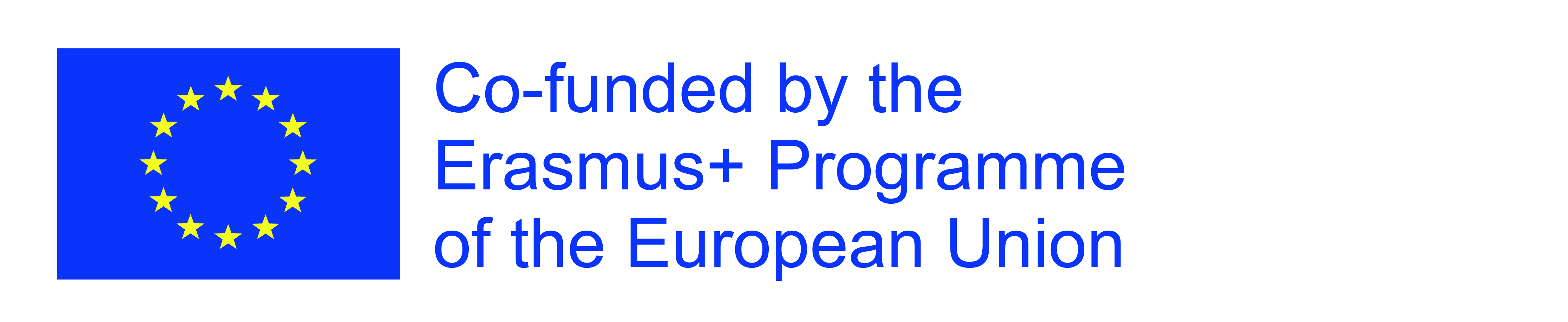 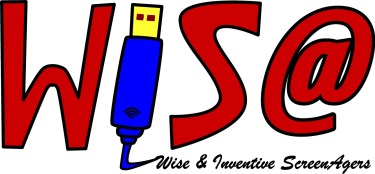 Registrace na mezinárodní setkání projektu WISA v Tureckuv týdnu 21. 3. – 28. 3. 2020POUZE STUDENTI VYŠŠÍHO GYMNÁZIAVýběrové řízení se bude konat po 17. 1. 2020Podmínky výběrového řízení na webu školy anebo zde QR kód       https://forms.gle/aspjLoQQkAFWqiNVA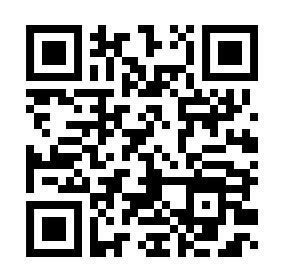 Co vás čeká?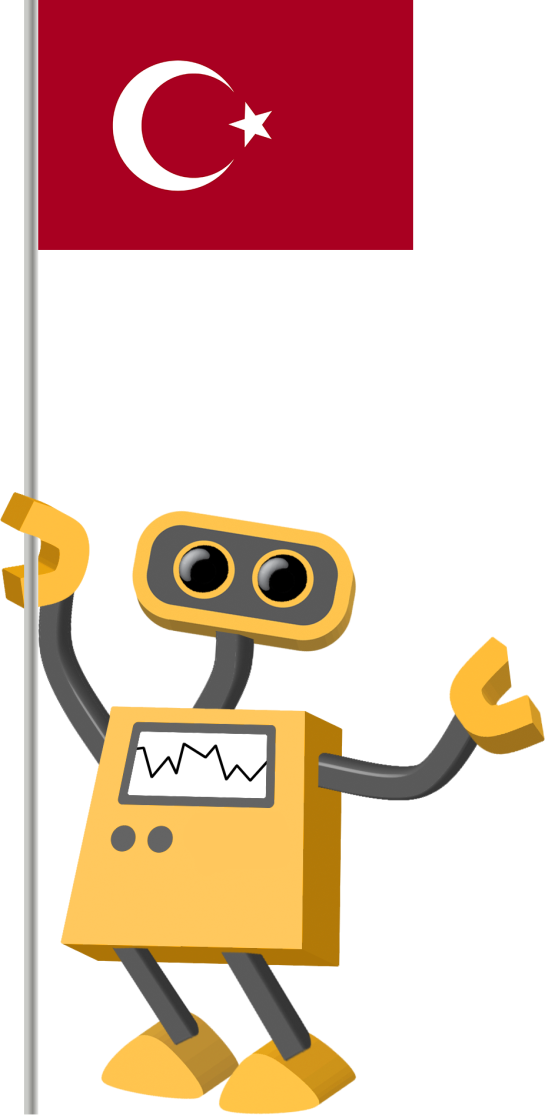 noví kamarádi z Řecka, Turecka a Rumunskazajímavé workshopy na téma mediální gramotnosti v angličtiněvýlet za poznáním historie, kultury a tradic Turecké riviéry    Co je nutné? Mít pas!!! 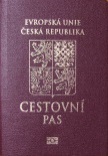 Více o projektu zde: 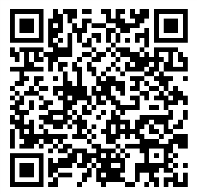 https://drive.google.com/file/d/1E3xwSKYRQPYQrpv5mQ8RL7Z7VKaPWt-q/view?usp=sharing anebo na nástěnce ve 3. patře – chodba sekretariátu